Projekt: „Edukacja przedszkolna w gminie Niwiska”, Nr umowy: RPPK.09.01.00-18-0054/15-00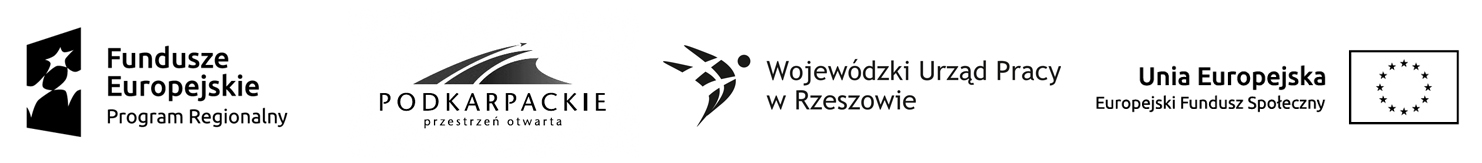 Nabór na stanowiska 2 pomocy nauczyciela wychowania przedszkolnego Stowarzyszenie Kół Gospodyń Wiejskich Gminy Niwiska, Niwiska 487, 
36-147 Niwiska ogłasza nabór na stanowiska 2 pomocy nauczyciela wychowania przedszkolnego w pełnym wymiarze czasu pracy. Wybrane osoby zostaną zatrudnione 
w ramach projektu „Edukacja przedszkolna w gminie Niwiska” Nr umowy: RPPK.09.01.00-18-0054/15-00, współfinansowanego ze środków Unii Europejskiej 
w ramach Europejskiego Funduszu Społecznego.Liczba wolnych miejsc pracy: 2, w tym :1 miejsce pracy-  Punkt Przedszkolny w Niwiskach1 miejsce pracy-  Punkt Przedszkolny w Przyłęku1. Przedmiot naboru: Stanowisko: pomoc nauczyciela wychowania przedszkolnego. Miejsce wykonywania pracy: Stowarzyszenie Kół Gospodyń Wiejskich Gminy Niwiska, Niwiska 487, 36-147 Niwiska (Punkt  Przedszkolny w Niwiskach/ Punkt  Przedszkolny w Przyłęku)Wynagrodzenie współfinansowane będzie przez Unię Europejską w ramach Europejskiego Funduszu Społecznego; Okres zatrudnienia: od styczeń 2017r. do grudzień 2017r. Podstawa zatrudnienia: umowa o pracę na czas określony. 2. Wymagania niezbędne (na wskazanym stanowisku pracy):Wykształcenie min. zawodoweposiadanie pełnej zdolności do czynności prawnych i korzystania z praw publicznych,niekaralność za przestępstwo popełnione umyślnie,nie toczy się przeciwko osobie/kandydatowi postępowanie karne lub dyscyplinarne, lub postępowanie o ubezwłasnowolnienie,przestrzeganie podstawowych zasad moralnych.3. Wymagania dodatkowedoświadczenie w pracy z dziećmi,kreatywność, umiejętność podejmowania decyzji,zdolność i otwartość na komunikowanie się w grupie pracowniczej i poza nią,poczucie odpowiedzialności,znajomość i obsługa programów komputerowych: pakietu MS Office, umiejętność korzystania z poczty elektronicznej, Internetu,wysoka kultura osobista i  komunikatywność,umiejętność pracy w zespole.3. Zakres wykonywanych zadań na stanowisku:wykonywanie zadań określonych przez nauczycieli,tworzenia warunków do optymalnego rozwoju każdego dziecka we wszystkich sferach jego rozwoju,rozpoznawania potrzeb, możliwości zdolności i zainteresowań wychowanków,współdziałanie i informowanie rodziców o postępach dzieci,realizowania zasad i czynności wynikających ze statutu szkoły lub przedszkola.3. Wymagane dokumenty:list motywacyjny (CV),kwestionariusz osobowy,dokumenty poświadczające wykształcenie inne posiadane kwalifikacje czy umiejętności (kserokopie), oświadczenie kandydata o korzystaniu z pełni praw publicznych,oświadczenie o niekaralności za przestępstwo popełnione umyślnie,oświadczenie o tym, że nie toczy się przeciwko nauczycielowi postępowanie karne lub dyscyplinarne, lub postępowanie o ubezwłasnowolnienie. Wymagane dokumenty aplikacyjne należy składać osobiście od dnia 27 grudnia 2016r. 
w Sekretariacie Urzędu Gminy Niwiska – pokój nr 10, Niwiska 430, 36-147 Niwiska – Partner w godzinach od 7:30 do 15:30 w zamkniętej kopercie z dopiskiem „Nabór na stanowiska 2 pomocy nauczyciela wychowania przedszkolnego”, w terminie do dnia 4 stycznia 2017r. do godziny 12:00.Wszelkie nieuregulowane sprawy rozstrzyga Komisja Rekrutacyjna w skład której wchodzą przedstawiciele: Zarządu Stowarzyszenia Kół Gospodyń Wiejskich Gminy Niwiska i Partnera Projektu- Gminy Niwiska, oraz Koordynator Projektu.Informacja o wyniku naboru będzie umieszczona na tablicy ogłoszeń w siedzibie Stowarzyszenia Kół Gospodyń Wiejskich Gminy Niwiska, w ogłoszeniach na stronie Gminy Niwiska (Partner).Wymagane dokumenty aplikacyjne: list motywacyjny, szczegółowe CV (z uwzględnieniem dokładnego przebiegu kariery zawodowej), powinny być opatrzone klauzulą: Wyrażam zgodę na przetwarzanie moich danych osobowych zawartych w ofercie pracy dla potrzeb niezbędnych do realizacji procesu rekrutacji zgodnie z ustawą z dnia 29 sierpnia 1997r.
o ochronie danych osobowych (Dz. U. z 2015 r. poz. 2135 z późn. zm.).